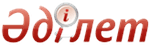 О специальных социальных услугахЗакон Республики Казахстан от 29 декабря 2008 года № 114-IV.      Вниманию пользователей!
      Для удобства пользования РЦПИ создано оглавление
      Примечание РЦПИ!
      Порядок введения в действие Закона РК см. ст. 22      Настоящий Закон регулирует общественные отношения, возникающие в сфере предоставления специальных социальных услуг, для лиц (семей), находящихся в трудной жизненной ситуации. Глава 1. ОБЩИЕ ПОЛОЖЕНИЯСтатья 1. Основные понятия, используемые в настоящем Законе       В настоящем Законе используются следующие основные понятия:        1) специальные социальные услуги - комплекс услуг, обеспечивающих лицу (семье), находящемуся в трудной жизненной ситуации, условия для преодоления возникших социальных проблем и направленных на создание им равных с другими гражданами возможностей участия в жизни общества;        2) субъекты, предоставляющие специальные социальные услуги, - физические и (или) юридические лица, занятые в государственном и негосударственном секторах по предоставлению специальных социальных услуг;        3) стандарты оказания специальных социальных услуг - нормативные правовые акты, устанавливающие качество, объем и условия предоставления специальных социальных услуг;        4) социальная дезадаптация - нарушение взаимодействия личности с социальной средой;        5) социальная депривация - ограничение и (или) лишение возможности самостоятельного удовлетворения лицом (семьей) основных жизненных потребностей;        6) социальный работник - работник, оказывающий специальные социальные услуги и (или) осуществляющий оценку и определение потребности в специальных социальных услугах, имеющий необходимую квалификацию, соответствующую установленным требованиям;        7) социальная среда - совокупность материальных, экономических, социальных, политических и духовных условий существования, формирования и деятельности лица (семьи);        8) трудная жизненная ситуация - ситуация, признанная по предусмотренным настоящим Законом основаниям объективно нарушающей жизнедеятельность человека, которую он не может преодолеть самостоятельно. Статья 2. Законодательство Республики Казахстан о специальных социальных услугах        1. Законодательство Республики Казахстан о специальных социальных услугах основывается на Конституции Республики Казахстан и состоит из настоящего Закона и иных нормативных правовых актов Республики Казахстан.        2. Если международным договором, ратифицированным Республикой Казахстан, установлены иные правила, чем те, которые содержатся в настоящем Законе, то применяются правила международного договора. Статья 3. Сфера действия настоящего Закона       Действие настоящего Закона распространяется на граждан Республики Казахстан, оралманов, а также постоянно проживающих на территории Республики Казахстан иностранцев и лиц без гражданства. Статья 4. Основные принципы и задачи государственной политики в сфере предоставления специальных социальных услуг       1. Государственная политика в сфере предоставления специальных социальных услуг основывается на принципах:        1) соблюдения прав человека;        2) гуманности, добровольности, конфиденциальности, адресности и доступности предоставления специальных социальных услуг;        3) обеспечения равных возможностей в получении специальных социальных услуг лицами (семьями), находящимися в трудной жизненной ситуации;        4) взаимодействия государственных органов с субъектами, предоставляющими специальные социальные услуги;        5) комплексности;        6) социальной интеграции и улучшения качества жизни населения.        2. Основными задачами государственной политики в сфере предоставления специальных социальных услуг являются:        1) создание условий для преодоления трудной жизненной ситуации в случае ее возникновения;       2) обеспечение гарантированным объемом специальных социальных услуг;       3) обеспечение соблюдения стандартов оказания специальных социальных услуг;        4) развитие системы мониторинга и оценки качества предоставляемых специальных социальных услуг;        5) обеспечение развития системы предоставления специальных социальных услуг;        6) осуществление государственного контроля за соблюдением законодательства Республики Казахстан о специальных социальных услугах;        7) развитие международного сотрудничества в сфере предоставления специальных социальных услуг.  Глава 2. ВИДЫ И ОСНОВАНИЯ ПРЕДОСТАВЛЕНИЯ
СПЕЦИАЛЬНЫХ СОЦИАЛЬНЫХ УСЛУГСтатья 5. Виды специальных социальных услуг        1. Специальные социальные услуги включают гарантированный объем специальных социальных услуг и платные специальные социальные услуги.       2. Гарантированный объем специальных социальных услуг является единым перечнем специальных социальных услуг, предоставляемых за счет бюджетных средств.      2-1. Гарантированный объем специальных социальных услуг является минимальным социальным стандартом в сфере социального обеспечения в соответствии с Законом Республики Казахстан "О минимальных социальных стандартах и их гарантиях".      3. Платные специальные социальные услуги предоставляются на платной основе сверх гарантированного объема специальных социальных услуг, в порядке, определяемом уполномоченным органом в области социальной защиты населения.       4. Специальные социальные услуги могут включать предоставление услуг общего характера в виде информационных, консультационных, посреднических услуг.        5. Субъекты, предоставляющие специальные социальные услуги, занятые в государственном секторе, услуги общего характера предоставляют за счет бюджетных средств.       6. Специальные социальные услуги должны соответствовать стандартам оказания специальных социальных услуг.       7. Перечень и порядок предоставления дополнительного объема специальных социальных услуг, предоставляемых сверх гарантированного объема специальных социальных услуг, утверждаются местными представительными органами областей (города республиканского значения и столицы).       8. Порядок предоставления специальных социальных услуг несовершеннолетним, находящимся в организации образования с особым режимом содержания, утверждается Правительством Республики Казахстан.      Сноска. Статья 5 с изменениями, внесенными законами РК от 05.07.2014 № 236-V (вводится в действие с 01.01.2015); от 19.05.2015 № 315-V (вводится в действие по истечении десяти календарных дней после дня его первого официального опубликования); от 03.12.2015 № 433-V (вводится в действие с 01.01.2016); от 20.06.2017 № 76-VI (вводится в действие с 01.07.2017).
Статья 6. Основания, по которым лицо (семья) может быть признано находящимся в трудной жизненной ситуации        1. Лицо (семья) может быть признано находящимся в трудной жизненной ситуации по следующим основаниям:        1) сиротство;        2) отсутствие родительского попечения;        3) безнадзорность несовершеннолетних, в том числе девиантное поведение;       3-1) нахождение несовершеннолетних в организациях образования с особым режимом содержания;       4) ограничение возможностей раннего психофизического развития детей от рождения до трех лет;        5) стойкие нарушения функций организма, обусловленные физическими и (или) умственными возможностями;       6) ограничение жизнедеятельности вследствие социально значимых заболеваний и заболеваний, представляющих опасность для окружающих;       7) неспособность к самообслуживанию в связи с преклонным возрастом, вследствие перенесенной болезни и (или) инвалидности;        8) жестокое обращение, приведшее к социальной дезадаптации и социальной депривации;        9) бездомность (лица без определенного места жительства);       10) освобождение из мест лишения свободы;      11) нахождение на учете службы пробации.      2. Критерии оценки наличия жестокого обращения, приведшего к социальной дезадаптации и социальной депривации, определяет Министерство внутренних дел Республики Казахстан совместно с уполномоченными органами в области социальной защиты населения, здравоохранения и образования.      Формами жестокого обращения, приведшего к социальной дезадаптации и социальной депривации, являются действия, связанные с бытовым насилием, торговлей людьми, в том числе несовершеннолетними, иными видами их эксплуатации, а также похищение людей независимо от наличия факта возбуждения уголовного производства по поводу совершенных действий.      Сноска. Статья 6 с изменениями, внесенными законами РК от 15.02.2012 № 556-IV (вводится в действие по истечении десяти календарных дней после его первого официального опубликования); от 18.02.2014 № 175-V (вводится в действие по истечении десяти календарных дней после дня его первого официального опубликования); от 29.09.2014 № 239-V(вводится в действие по истечении десяти календарных дней после дня его первого официального опубликования); от 05.07.2014 № 236-V (вводится в действие с 01.01.2015); от 18.04.2017 № 58-VI (вводится в действие по истечении десяти календарных дней после дня его первого официального опубликования); от 20.06.2017 № 76-VI (вводится в действие с 01.07.2017).
 Глава 3. ГОСУДАРСТВЕННОЕ РЕГУЛИРОВАНИЕ
ПРЕДОСТАВЛЕНИЯ СПЕЦИАЛЬНЫХ СОЦИАЛЬНЫХ УСЛУГСтатья 7. Компетенция Правительства Республики Казахстан в сфере предоставления специальных социальных услуг      Правительство Республики Казахстан:       1) разрабатывает основные направления государственной политики в сфере предоставления специальных социальных услуг;        2) утверждает перечень гарантированного объема специальных социальных услуг;        3) исключен от 15.07.2011 № 461-IV(вводится в действие с 30.01.2012);      4) определяет особый порядок государственных закупок способом конкурса специальных социальных услуг по предоставлению гарантированного объема специальных социальных услуг;       5) исключен Законом РК от 29.09.2014 № 239-V(вводится в действие по истечении десяти календарных дней после дня его первого официального опубликования);      6) выполняет иные функции, возложенные на него Конституцией, законами Республики Казахстан и актами Президента Республики Казахстан.      Сноска. Статья 7 с изменениями, внесенными законами РК от 05.07.2011 № 452-IV (вводится в действие с 13.10.2011); от 15.07.2011 № 461-IV (вводится в действие с 30.01.2012); от 29.09.2014 № 239-V(вводится в действие по истечении десяти календарных дней после дня его первого официального опубликования).
Статья 8. Компетенция уполномоченного органа в области социальной защиты населения       Сноска Заголовок статьи 8 с изменением, внесенным Законом РК от 20.06.2017 № 76-VI (вводится в действие с 01.07.2017).      Уполномоченный орган в области социальной защиты населения в пределах своей компетенции:      1) реализует государственную политику в сфере предоставления специальных социальных услуг;      2) разрабатывает и утверждает:      стандарты оказания специальных социальных услуг;      порядок аттестации социальных работников по согласованию с уполномоченным органом в области образования;      порядок оценки и определения потребности в специальных социальных услугах по согласованию с уполномоченным органом в области образования;      порядок ведения внутренней документации в организациях, предоставляющих специальные социальные услуги в области социальной защиты населения;      порядок учета одежды и мягкого инвентаря в организациях, предоставляющих специальные социальные услуги в области социальной защиты населения;      3) обеспечивает:      ведение мониторинга по предоставлению специальных социальных услуг;      проведение анализа потребностей населения в специальных социальных услугах;      развитие международного сотрудничества в сфере предоставления специальных социальных услуг;      4) осуществляет:      государственный контроль за соблюдением законодательства Республики Казахстан о специальных социальных услугах;      координацию деятельности по методическому обеспечению системы предоставления специальных социальных услуг;      взаимодействие с физическими и юридическими лицами, уполномоченными органами в области здравоохранения, образования и другими государственными органами по вопросам предоставления специальных социальных услуг;      иные полномочия, предусмотренные настоящим Законом, иными законами Республики Казахстан, актами Президента Республики Казахстан и Правительства Республики Казахстан.      Сноска. Статья 8 в редакции Закона РК от 03.12.2015 № 433-V (вводится в действие с 01.01.2016); с изменениями, внесенными Законом РК от 20.06.2017 № 76-VI (вводится в действие с 01.07.2017).
Статья 8-1. Компетенция уполномоченного органа в области здравоохранения       Уполномоченный орган в области здравоохранения в пределах своей компетенции:        1) реализует государственную политику в сфере предоставления специальных социальных услуг в области здравоохранения;        2) разрабатывает и утверждает:       стандарты оказания специальных социальных услуг в области здравоохранения по согласованию с уполномоченными органами в области социальной защиты населения и образования;      квалификационные требования к социальным работникам в области здравоохранения и порядок их аттестации;      3) обеспечивает:       ведение мониторинга по предоставлению специальных социальных услуг в области здравоохранения;       проведение анализа потребностей населения в специальных социальных услугах в области здравоохранения;       развитие международного сотрудничества в сфере предоставления специальных социальных услуг в области здравоохранения;       4) осуществляет:       контроль за соблюдением законодательства Республики Казахстан о специальных социальных услугах в области здравоохранения;        координацию деятельности организаций здравоохранения в сфере предоставления специальных социальных услуг в области здравоохранения;        взаимодействие с физическими и юридическими лицами, уполномоченными органами в области социальной защиты населения, образования и другими государственными органами по вопросам предоставления специальных социальных услуг в области здравоохранения;       иные полномочия, предусмотренные настоящим Законом, иными законами Республики Казахстан, актами Президента Республики Казахстан и Правительства Республики Казахстан.      Сноска. Глава 3 дополнена статьей 8-1 в соответствии с Законом РК от 20.06.2017 № 76-VI (вводится в действие с 01.07.2017).
Статья 9. Компетенция уполномоченного органа в области здравоохранения        Сноска. Статья 9 исключена Законом РК от 29.09.2014 № 239-V(вводится в действие по истечении десяти календарных дней после дня его первого официального опубликования).Статья 10. Компетенция уполномоченного органа в области образования      Уполномоченный орган в области образования в пределах своей компетенции:      1) реализует государственную политику в сфере предоставления специальных социальных услуг;      2) разрабатывает и утверждает стандарты оказания специальных социальных услуг в области образования;      3) разрабатывает и по согласованию с уполномоченными органами в области социальной защиты населения и здравоохранения утверждает квалификационные требования к социальным работникам и порядок их аттестации;      4) утверждает перечень специальностей социальных работников, стандарты их подготовки и повышения квалификации;      5) обеспечивает:      ведение мониторинга по предоставлению специальных социальных услуг;      проведение анализа потребностей населения в специальных социальных услугах;      развитие международного сотрудничества в сфере предоставления специальных социальных услуг;      6) осуществляет:      контроль за соблюдением законодательства Республики Казахстан о специальных социальных услугах;      взаимодействие с физическими и юридическими лицами, уполномоченными органами в области социальной защиты населения и здравоохранения и другими государственными органами по вопросам предоставления специальных социальных услуг;      иные полномочия, предусмотренные настоящим Законом, иными законами Республики Казахстан, актами Президента Республики Казахстан и Правительства Республики Казахстан.      Сноска. Статья 10 в редакции Закона РК от 29.09.2014 № 239-V (вводится в действие по истечении десяти календарных дней после дня его первого официального опубликования); с изменениями, внесенными Законом РК от 20.06.2017 № 76-VI (вводится в действие с 01.07.2017).
Статья 11. Компетенция местных исполнительных органов областей (города республиканского значения и столицы), районов (городов областного значения)       1. Местные исполнительные органы областей (города республиканского значения и столицы) в пределах своей компетенции:        1) реализуют государственную политику в сфере предоставления специальных социальных услуг;       2) осуществляют:       взаимодействие с физическими и юридическими лицами и государственными органами по вопросам предоставления специальных социальных услуг;        3) обеспечивают:        создание и деятельность субъектов, предоставляющих специальные социальные услуги, находящихся в их ведении;       предоставление субъектами, предоставляющими специальные социальные услуги, гарантированного объема специальных социальных услуг;       проведение анализа потребностей населения в специальных социальных услугах;        4) организуют кадровое обеспечение субъектов, предоставляющих специальные социальные услуги, профессиональную подготовку, переподготовку и повышение квалификации социальных работников;        5) принимают меры по развитию системы предоставления специальных социальных услуг;        6) разрабатывают и представляют на утверждение местным представительным органам областей (города республиканского значения и столицы) перечень и порядок предоставления дополнительного объема специальных социальных услуг, предоставляемых сверх гарантированного объема специальных социальных услуг;       7) осуществляют государственные закупки, а также размещают государственный социальный заказ по предоставлению специальных социальных услуг и услуг по оценке и определению потребности в специальных социальных услугах;      8) осуществляют в интересах местного государственного управления иные полномочия, возлагаемые на местные исполнительные органы законодательством Республики Казахстан.       2. Местные исполнительные органы районов (городов областного значения) в пределах своей компетенции:        1) реализуют государственную политику в сфере предоставления специальных социальных услуг;        2) обеспечивают создание и деятельность субъектов, предоставляющих специальные социальные услуги, находящихся в их ведении;        3) организуют кадровое обеспечение субъектов, предоставляющих специальные социальные услуги, профессиональную подготовку, переподготовку и повышение квалификации социальных работников;        4) обеспечивают проведение анализа потребностей населения в специальных социальных услугах;        5) осуществляют государственные закупки, а также размещают государственный социальный заказ по предоставлению специальных социальных услуг и услуг по оценке и определению потребности в специальных социальных услугах;        6) принимают меры по развитию системы предоставления специальных социальных услуг;        7) взаимодействуют с физическими и юридическими лицами и государственными органами по вопросам предоставления специальных социальных услуг;       8) осуществляют в интересах местного государственного управления иные полномочия, возлагаемые на местные исполнительные органы законодательством Республики Казахстан.      Сноска. Статья 11 с изменениями, внесенными законами РК от 05.07.2011 № 452-IV (вводится в действие с 13.10.2011); от 15.07.2011 № 461-IV(вводится в действие с 30.01.2012).
  Глава 4. ОРГАНИЗАЦИЯ ПРЕДОСТАВЛЕНИЯ
СПЕЦИАЛЬНЫХ СОЦИАЛЬНЫХ УСЛУГ ЛИЦУ (СЕМЬЕ), 
НАХОДЯЩЕМУСЯ В ТРУДНОЙ ЖИЗНЕННОЙ СИТУАЦИИСтатья 12. Права и обязанности лица (семьи), находящегося в трудной жизненной ситуации        1. Лицо (семья), находящееся в трудной жизненной ситуации, имеет право:        1) обращаться за предоставлением специальных социальных услуг;        2) получать информацию о своих правах, обязанностях и об условиях предоставления специальных социальных услуг;        3) принимать участие в проведении оценки и определении потребности в специальных социальных услугах;       4) выбирать субъектов, предоставляющих гарантированный объем специальных социальных услуг и (или) платные специальные социальные услуги, за исключением несовершеннолетних, находящихся в организациях образования с особым режимом содержания;       5) получать или отказаться от предоставления специальных социальных услуг;        6) обжаловать действия (бездействие) должностных лиц, а также субъектов, предоставляющих специальные социальные услуги, в порядке, установленном законами Республики Казахстан;        7) на конфиденциальность информации личного характера, ставшей известной должностным лицам или субъектам, предоставляющим специальные социальные услуги.        2. Лицо (семья), находящееся в трудной жизненной ситуации, обязано:        1) предоставлять полную и достоверную информацию для определения потребности и принятия решения о предоставлении специальных социальных услуг;        2) не препятствовать процессу проведения оценки и определения потребности в специальных социальных услугах;        3) своевременно извещать субъекты, предоставляющие специальные социальные услуги, об изменении обстоятельств, влияющих на их предоставление.       Сноска. Статья 12 с изменением, внесенным Законом РК от 05.07.2014 № 236-V (вводится в действие с 01.01.2015).
 Статья 13. Обращение лица (семьи), находящегося в трудной жизненной ситуации, за предоставлением специальных социальных услуг        1. Лицо (семья), находящееся в трудной жизненной ситуации, обращается за предоставлением специальных социальных услуг по месту проживания (за исключением случая, предусмотренного пунктом 7 статьи 15 настоящего Закона) путем подачи письменного заявления:        1) за гарантированным и (или) дополнительным объемом специальных социальных услуг, предоставляемых сверх гарантированного объема, в местные исполнительные органы районов (городов областного значения);       2) за платными услугами в субъекты, предоставляющие специальные социальные услуги;      3) за гарантированным и (или) дополнительным объемом специальных социальных услуг, предоставляемых сверх гарантированного объема:      в субъекты, предоставляющие специальные социальные услуги лицам (семьям), находящимся в трудной жизненной ситуации вследствие жестокого обращения, приведшего к социальной дезадаптации и социальной депривации;      в субъекты, оказывающие помощь потерпевшим от бытового насилия;      в субъекты, предоставляющие специальные социальные услуги лицам (семьям), находящимся в трудной жизненной ситуации вследствие бездомности (лицам без определенного места жительства).       2. В интересах лица (семьи), находящегося в трудной жизненной ситуации, с заявлением о предоставлении специальных социальных услуг с указанием причины, по которой лицо (семья) не обращается самостоятельно, может обратиться:        1) один из взрослых членов семьи;        2) опекун (попечитель);        3) аким поселка, села, сельского округа;       4) лицо по доверенности в соответствии с гражданским законодательством Республики Казахстан;      5) субъект, предоставляющий специальные социальные услуги лицу (семье), находящемуся в трудной жизненной ситуации вследствие:      жестокого обращения, приведшего к социальной дезадаптации и социальной депривации;      бездомности (лицу без определенного места жительства);      6) организация по оказанию помощи, созданная в соответствии с Законом Республики Казахстан "О профилактике бытового насилия".      Сноска. Статья 13 с изменениями, внесенными Конституционным Законом РК от 03.07.2013 № 121-V (вводится в действие по истечении десяти календарных дней после его первого официального опубликования); с изменениями, внесенными законами РК от 18.02.2014 № 175-V (вводится в действие по истечении десяти календарных дней после дня его первого официального опубликования); от 03.12.2015 № 433-V (вводится в действие с 01.01.2016).
 Статья 14. Оценка и определение потребности в специальных социальных услугах        1. Предоставление специальных социальных услуг осуществляется на основе оценки и определения потребности в специальных социальных услугах лица (семьи), находящегося в трудной жизненной ситуации, определяемой социальным работником по оценке и определению потребности в специальных социальных услугах.        2. Критериями при проведении оценки и определении потребности в специальных социальных услугах являются:        1) ограничение жизнедеятельности;        2) социальная дезадаптация;        3) социальная депривация;        4) неблагополучная социальная среда.       3. Социальный работник в течение десяти рабочих дней со дня поступления заявления от лиц, указанных в статье 13 настоящего Закона, по поручению местных исполнительных органов районов, городов областного, республиканского значения, столицы проводит оценку и определение потребности в специальных социальных услугах в порядке, установленном абзацем пятым подпункта 2) статьи 8 настоящего Закона.       4. На основании оценки и определения потребности в специальных социальных услугах социальный работник по оценке и определению потребности в специальных социальных услугах готовит заключение, в котором определяются вид услуги, категория получателя, место предоставления, продолжительность предоставления услуги, содержание услуги, индивидуальные особенности.       Сноска. Статья 14 с изменениями, внесенными Законом РК от 03.12.2015 № 433-V (вводится в действие с 01.01.2016).
 Статья 15. Предоставление специальных социальных услуг       1. Предоставление гарантированного и дополнительного объемов специальных социальных услуг, предоставляемых сверх гарантированного объема, осуществляется на основании решения местных исполнительных органов районов, городов областного, республиканского значения, столицы, в случае оказания их за счет бюджетных средств, за исключением лиц, находящихся в трудной жизненной ситуации вследствие жестокого обращения, приведшего к социальной дезадаптации и социальной депривации, связанных с торговлей людьми и бездомностью.      2. Местными исполнительными органами районов, городов областного, республиканского значения, столицы в течение трех рабочих дней со дня получения заключения социального работника по оценке и определению потребности в специальных социальных услугах принимается решение о предоставлении специальных социальных услуг лицу (семье), находящемуся в трудной жизненной ситуации, за счет бюджетных средств.      До принятия местными исполнительными органами районов, городов областного, республиканского значения, столицы решения о предоставлении специальных социальных услуг лицу (семье), находящемуся в трудной жизненной ситуации вследствие жестокого обращения, приведшего к социальной дезадаптации и социальной депривации, связанных с бытовым насилием, данное лицо (семья) может пребывать в субъектах, предоставляющих специальные социальные услуги или оказывающих помощь потерпевшим от бытового насилия, в случае предоставления (оказания) их за счет бюджетных средств.      3. В случае отказа в предоставлении специальных социальных услуг за счет бюджетных средств местные исполнительные органы районов, городов областного, республиканского значения, столицы в порядке, установленном законодательством Республики Казахстан, письменно уведомляют заявителя с указанием причины отказа и возвращают документы, представленные для проведения оценки и определения потребности в специальных социальных услугах.       4. Основаниями для отказа в предоставлении специальных социальных услуг являются:        1) несоответствие основаниям, указанным в статье 6 настоящего Закона;        2) недостоверность представленных сведений и документов.        5. Предоставление специальных социальных услуг за счет бюджетных средств осуществляется субъектами, предоставляющими специальные социальные услуги, со дня принятия решения об их оказании.        6. Предоставление платных специальных социальных услуг осуществляется в соответствии с договором, заключаемым лицом (семьей), находящимся в трудной жизненной ситуации, и субъектами, предоставляющими специальные социальные услуги.       7. Лицу (семье), находящемуся в трудной жизненной ситуации вследствие бездомности (лицу без определенного места жительства), жестокого обращения, приведшего к социальной дезадаптации и социальной депривации, специальные социальные услуги предоставляются независимо от места проживания.      Сноска. Статья 15 с изменениями, внесенными законами РК от 18.02.2014 № 175-V (вводится в действие по истечении десяти календарных дней после дня его первого официального опубликования); от 03.12.2015 № 433-V (вводится в действие с 01.01.2016).
 Статья 16. Права и обязанности социальных работников        1. Социальный работник имеет право на:        1) внедрение новых методик в сферу предоставления специальных социальных услуг, занятие научно-исследовательской деятельностью;       2) свободный выбор способов и форм организации деятельности в сфере предоставления специальных социальных услуг при условии соблюдения стандартов оказания специальных социальных услуг;       3) повышение квалификации не реже одного раза в пять лет.        2. Социальный работник, осуществляющий оценку и определение потребности в специальных социальных услугах, кроме прав, установленных пунктом 1 настоящей статьи, вправе:        1) запрашивать и получать необходимую информацию от местных исполнительных органов;        2) привлекать необходимых специалистов для проведения оценки и определения потребности в специальных социальных услугах.        3. Социальный работник обязан:        1) обладать соответствующими теоретическими и практическими знаниями в области своей профессиональной компетенции;        2) обеспечить качество предоставляемых специальных социальных услуг;        3) не разглашать конфиденциальную информацию о лице (семье), находящемся в трудной жизненной ситуации;        4) не допускать дискриминацию в отношении лица (семьи), находящегося в трудной жизненной ситуации;        5) постоянно совершенствовать профессиональное мастерство;        6) не реже одного раза в пять лет проходить аттестацию.        Социальный работник, осуществляющий оценку и определение потребности в специальных социальных услугах, кроме обязанностей, установленных пунктом 3 настоящей статьи, обязан качественно проводить оценку и определять потребность в предоставлении специальных социальных услуг лицу (семье), находящемуся в трудной жизненной ситуации. Статья 17. Права и обязанности субъектов, предоставляющих специальные социальные услуги        1. Субъекты, предоставляющие специальные социальные услуги, вправе:       1) участвовать в конкурсах на предоставление специальных социальных услуг, услуг по оценке и определению потребности в специальных социальных услугах, оказываемых за счет бюджетных средств, в соответствии с законодательством Республики Казахстан о государственных закупках и о государственном социальном заказе;       2) предоставлять специальные социальные услуги на платной основе;        3) осуществлять оценку и определение потребности в специальных социальных услугах;        4) запрашивать и получать необходимую информацию от местных исполнительных органов для проведения оценки и определения объема и видов специальных социальных услуг, кроме случаев, предусмотренных законодательством Республики Казахстан.        2. Субъекты, предоставляющие специальные социальные услуги, обязаны:       1) соблюдать стандарты оказания специальных социальных услуг;       2) создавать условия, необходимые для предоставления специальных социальных услуг;        3) уважать достоинство получателей специальных социальных услуг и членов их семей;        4) обращаться гуманно и не допускать дискриминационных действий по отношению к получателям специальных социальных услуг и членам их семей;        5) обеспечивать конфиденциальность при предоставлении специальных социальных услуг, за исключением случаев, предусмотренных законами Республики Казахстан;        6) обеспечивать подготовку и повышение квалификации социальных работников. Статья 18. Лицензирование деятельности по предоставлению специальных социальных услуг        Сноска. Статья 18 исключена Законом РК от 15.07.2011 № 461-IV(вводится в действие с 30.01.2012). Статья 19. Финансирование субъектов, предоставляющих специальные социальные услуги        Финансирование субъектов, предоставляющих специальные социальные услуги, осуществляется за счет:        1) бюджетных средств в порядке, установленном законодательством Республики Казахстан;        2) средств, полученных за предоставление платных специальных социальных услуг;        3) иных источников, не противоречащих законодательству Республики Казахстан.  Глава 5. ЗАКЛЮЧИТЕЛЬНЫЕ ПОЛОЖЕНИЯСтатья 20. Государственный контроль за соблюдением законодательства Республики Казахстан о специальных социальных услугах        1. Государственный контроль за соблюдением законодательства Республики Казахстан о специальных социальных услугах осуществляется в форме проверки и иных формах.        Проверка осуществляется в соответствии с Предпринимательским кодексом Республики Казахстан. Иные формы государственного контроля осуществляются в соответствии с настоящим Законом.        2. В случае нарушения субъектом, предоставляющим специальные социальные услуги, требований настоящего Закона уполномоченный орган:       1) направляет в течение трех рабочих дней со дня окончания проверки субъектам, предоставляющим специальные социальные услуги, обязательные для исполнения предписания об устранении нарушений;       2) принимает меры, необходимые для привлечения субъекта (его должностных лиц), предоставляющего специальные социальные услуги, к ответственности, установленной законами Республики Казахстан.       3. Действия (бездействие), а также решения государственных органов могут быть обжалованы в соответствии с законами Республики Казахстан.      Сноска. Статья 20 в редакции Закона РК от 17.07.2009 N 188-IV (порядок введения в действие см. ст.2); с изменениями, внесенными законами РК от 06.01.2011 № 378-IV (вводится в действие по истечении десяти календарных дней после его первого официального опубликования); от 27.04.2012 № 15-V (вводится в действие по истечении десяти календарных дней после его первого официального опубликования); от 29.10.2015 № 376-V (вводится в действие с 01.01.2016).
 Статья 21. Ответственность за нарушение законодательства Республики Казахстан о специальных социальных услугах        Лица, виновные в нарушении законодательства Республики Казахстан о специальных социальных услугах, несут ответственность в соответствии с законами Республики Казахстан. Статья 22. Порядок введения в действие настоящего Закона        Настоящий Закон вводится в действие с 1 января 2009 года. © 2012. РГП на ПХВ Республиканский центр правовой информации Министерства юстиции Республики КазахстанПрезидентРеспублики КазахстанН. Назарбаев